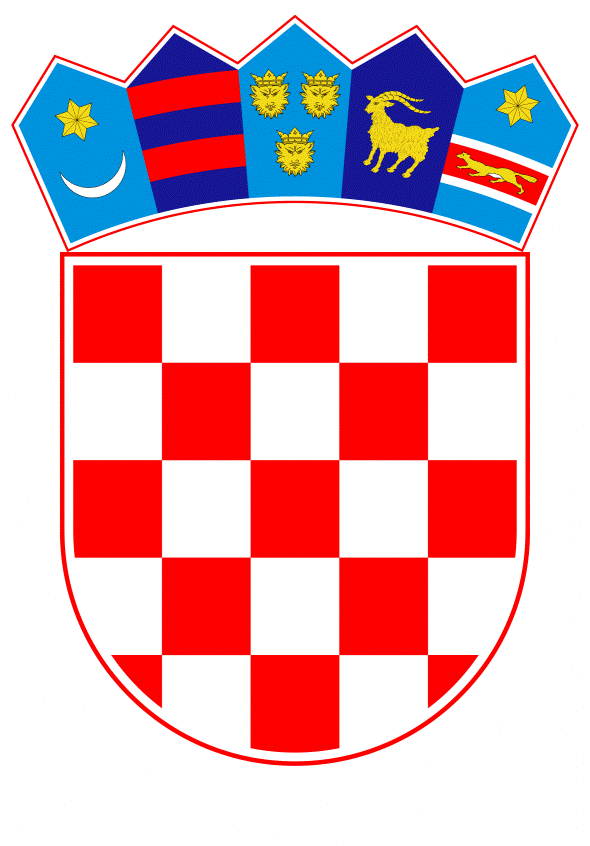 VLADA REPUBLIKE HRVATSKEZagreb, 21. lipnja 2024.______________________________________________________________________________________________________________________________________________________________________________________________________________________________VLADA REPUBLIKE HRVATSKEPRIJEDLOG ZAKONA O IZMJENAMA I DOPUNAMA ZAKONA O DRŽAVNIM SLUŽBENICIMA, S KONAČNIM PRIJEDLOGOM ZAKONAZagreb, lipanj 2024.PRIJEDLOG ZAKONA O IZMJENAMA I DOPUNAMAZAKONA O DRŽAVNIM SLUŽBENICIMA USTAVNA OSNOVA ZA DONOŠENJE ZAKONAUstavna osnova za donošenje ovoga zakona sadržana je u odredbi članka 2. stavka 4. podstavka 1. Ustava Republike Hrvatske („Narodne novine“, br. 85/10. - pročišćeni tekst i 5/14. - Odluka Ustavnog suda Republike Hrvatske). II. 	OCJENA STANJA I OSNOVNA PITANJA KOJA SE TREBAJU UREDITI ZAKONOM TE POSLJEDICE KOJE ĆE DONOŠENJEM ZAKONA PROISTEĆINacionalnim planom oporavka i otpornosti 2021. - 2026. i Provedbenom odlukom Vijeća Europske unije o odobrenju ocjene plana za oporavak i otpornost predviđena je reforma sustava za zapošljavanje u državnoj službi kroz Investiciju C2.2. R1-I1 Centralizirani sustav selekcije.Navedenom investicijom unaprijedit će se postupak planiranja i zapošljavanja u državnoj službi kreiranjem Centraliziranog sustava za zapošljavanje, sukladno potrebama za popunom određenih radnih mjesta i potrebnim profilom službenika s odgovarajućim kompetencijama. Zapošljavanje će se provoditi centralizirano, putem online testiranja, čime će se osigurati objektivnost i transparentnost postupka izbora kandidata. Ciljana vrijednost investicije je 100 % novih, stalno zaposlenih državnih službenika isključivo kroz centralizirani, digitalizirani i standardizirani sustav odabira i zapošljavanja, dostupnog putem novorazvijene IT platforme (4. kvartal 2024.).Novi sustav zapošljavanja propisan je odredbama Zakona o državnim službenicima („Narodne novine“, broj 155/23.), koji je stupio na snagu 1. siječnja 2024., osim odredaba članaka 60. i 61. koje se odnose na plan zapošljavanja, odredaba članaka 66. - 73. koje se odnose na provedbu postupka javnog natječaja i članaka 62. - 65. koje se odnose na interni oglas i bazu kandidata za rad u državnoj službi. Stupanjem na snagu odredaba o planu zapošljavanja 1. lipnja 2024. i odredaba o postupku provedbe javnog natječaja 1. srpnja 2024., prestaju važiti dosadašnji propisi o zapošljavanju, a nova zapošljavanja će se provoditi isključivo kroz Centralizirani sustav za zapošljavanje.S obzirom na kašnjenje u izradi aplikativnog rješenja za Centralizirani sustav za zapošljavanje, potrebu osiguranja administrativnih kapaciteta te provedbu edukacija za službenike državnih tijela koji će raditi u navedenom sustavu, ispunjenja tehničkih preduvjeta za provedbu novog načina zapošljavanja i nemogućnost zapošljavanja izvan Centraliziranog sustava za zapošljavanje nakon stupanja na snagu odredaba o javnom natječaju (1. srpnja 2024.), potrebno je produžiti rok za primjenu dosadašnjih propisa o zapošljavanju u prijelaznom razdoblju.Stoga se predlaže produženje primjene dosadašnjih propisa koji se odnose na postupak i raspisivanje javnog natječaja i oglasa za prijam u državnu službu na određeno vrijeme, zapošljavanje namještenika u prijelaznom razdoblju do 1. studenoga 2024.Također, predlaže se mogućnost prijave na interni oglas, pored državnih službenika (kako je propisano važećim Zakonom), službenika upravnih tijela jedinica lokalne i područne (regionalne) samouprave i službenika javnih službi, koji ispunjavaju formalne uvjete za raspored na radno mjesto. Na taj način osigurava se mobilnost službenika u javnoj upravi. Pored toga, predlaže se u prijelaznom razdoblju - od dana stupanja na snagu ovoga Zakona do 1. siječnja 2026., kada to zahtijevaju potrebe službe, mogućnost premještaja službenika upravnog tijela jedinice lokalne i područne (regionalne) samouprave, odnosno službenika iz javne službe na radno mjesto u državnoj službi za koje ispunjava propisane uvjete.Predlaže se također propisati mogućnost privremenog premještaja službenika upravnog tijela jedinice lokalne i područne (regionalne) samouprave ili javne službe u državnu službu, u iznimnim slučajevima, kada to zahtijevaju potrebe službe. Također, državni službenik može biti premješten u drugo državno tijelo, upravno tijelo jedinice lokalne i područne (regionalne) samouprave, odnosno javnu službu pod istim uvjetima. OCJENA SREDSTAVA POTREBNIH ZA PROVEDBU ZAKONA Za provedbu ovoga zakona nije potrebno osigurati dodatna financijska sredstva u državnom proračunu.PRIJEDLOG DA SE ZAKON DONESE PO HITNOM POSTUPKUPrema odredbi članka 204. stavka 1. Poslovnika Hrvatskoga sabora („Narodne novine“, br. 81/13., 113/16., 69/17., 29/18., 53/20., 119/20. - Odluka Ustavnog suda Republike Hrvatske, 123/20. i 86/23. - Odluka Ustavnog suda Republike Hrvatske), zakon se može iznimno donijeti po hitnom postupku, kada to zahtijevaju osobito opravdani razlozi, koji u prijedlogu moraju biti posebno obrazloženi.Odredbe o zapošljavanju putem Centraliziranog sustava za zapošljavanje stupaju snagu 1. srpnja 2024. Kako nije dovršena aplikacija za Centralizirani sustav za zapošljavanje i osigurani administrativni kapaciteti, provedena edukacija za službenike državnih tijela koji će raditi u navedenom sustavu te nisu ispunjeni tehnički preduvjeti za provedbu novog načina zapošljavanja potrebno je omogućiti zapošljavanje prema dosadašnjim propisima do uspostave Centraliziranog sustava za zapošljavanje.Stoga se, sukladno članku 204. stavku 1. Poslovnika Hrvatskoga sabora, predlaže donošenje ovoga zakona po hitnom postupku, kako bi se zapošljavanje u državnoj službi u prijelaznom razdoblju, do uspostave Centraliziranog sustava za zapošljavanje, provodilo prema dosadašnjim propisima. KONAČNI PRIJEDLOG ZAKONA O IZMJENAMA I DOPUNAMAZAKONA O DRŽAVNIM SLUŽBENICIMAČlanak 1.	U Zakonu o državnim službenicima („Narodne novine“, broj 155/23.), u članku 62. stavak 4. mijenja se i glasi:„(4) Na interni oglas prijave mogu podnijeti državni službenici, službenici upravnih tijela jedinica lokalne i područne (regionalne) samouprave i službenici javnih službi, zaposleni na neodređeno vrijeme, koji ispunjavaju formalne uvjete za raspored na radno mjesto.“.	Iza stavka 4. dodaje se novi stavak 5. koji glasi:„(5) Javne službe u smislu ovoga Zakona su ustanove i druge pravne osobe u kojima su plaće zaposlenih propisane posebnim zakonom o plaćama u državnoj službi i javnim službama.“.	Dosadašnji stavak 5. postaje stavak 6.Članak 2.	U članku 63. stavku 3. riječi: „državnih službenika“ brišu se.	Stavci 6., 7. i 8. mijenjaju se i glase: „(6) Državno tijelo koje je izabralo kandidata u postupku internog oglasa dužno je o tome obavijestiti državno tijelo odnosno upravno tijelo jedinice lokalne i područne (regionalne) samouprave ili javnu službu u kojoj je službenik zaposlen.(7) Službenik počinje s radom na radnom mjestu na koje je izabran u skladu sa sporazumom čelnika tijela odnosno javne službe u kojoj radi i čelnika državnog tijela koje zapošljava, a ako se ne postigne sporazum, službenik počinje s radom istekom roka od 30 dana od dana obavijesti o izboru kandidata.(8) Službeniku prestaje rad u državnom tijelu odnosno upravnom tijelu jedinice lokalne i područne (regionalne) samouprave ili javnoj službi u kojoj je do tada radio danom početka rada na radnom mjestu na koje je izabran putem internog oglasa.“.Članak 3.	U članku 85. stavku 2. zarez i riječi: „pod uvjetom da je radno mjesto popunjeno punim brojem izvršitelja utvrđenim pravilnikom o unutarnjem redu“ brišu se.Članak 4.	Iza članka 86. dodaju se naslov iznad članka i članak 86.a koji glase: „Privremeni premještaj službenika iz lokalne i područne (regionalne) samouprave, javne službe ili državnog tijela Članak 86.a(1) Iznimno, kada to zahtijevaju potrebe službe, službenik upravnog tijela jedinice lokalne i područne (regionalne) samouprave, odnosno službenik iz javne službe može biti privremeno premješten na radno mjesto u državnoj službi za koje ispunjava propisane uvjete.(2) Državni službenik može biti privremeno premješten u drugo državno tijelo, upravno tijelo jedinice lokalne i područne (regionalne) samouprave, odnosno javnu službu pod uvjetima utvrđenim u stavku 1. ovoga članka.(3) Za premještaj iz stavaka 1. i 2. ovoga članka potreban je prethodni pisani sporazum čelnika tijela, odnosno javne službe. U sporazumu se navodi vrijeme na koje se službenik premješta. (4) Kod privremenog premještaja iz stavaka 1. i 2. ovoga članka službenik ima pravo na plaću koja je za njega povoljnija.(5) Za vrijeme privremenog premještaja službenik ostvaruje sva prava iz službe u tijelu odnosno javnoj službi iz koje je privremeno premješten.(6) Za vrijeme privremenog premještaja tijelo odnosno javna služba iz koje je službenik premješten ima pravo na povrat sredstava za plaću službenika od tijela odnosno javne službe u koju je službenik premješten.“.Članak 5.	U članku 160. stavku 1. riječi: „1. srpnja 2024.“ zamjenjuju se riječima: „1. studenoga 2024.“. Članak 6.	U članku 165. stavku 1. riječi: „1. srpnja 2024.“ zamjenjuju se riječima: „1. studenoga 2024.“. Članak 7.U članku 166. stavku 1. riječi: „1. srpnja 2024.“ zamjenjuju se riječima: „1. studenoga 2024.“. Članak 8.Rokovi propisani odredbama članka 160. stavka 1., članka 165. stavka 1. i članka 166. stavka 1. Zakona o državnim službenicima („Narodne novine“, broj 155/23.), nastavljaju teći do isteka rokova sukladno odredbama ovoga Zakona.Članak 9.Do isteka rokova određenih odredbama ovoga Zakona postupci zapošljavanja provodit će se u skladu s člancima 160. - 166. Zakona o državnim službenicima („Narodne novine“, broj 155/23.).Članak 10.(1) U razdoblju od dana stupanja na snagu ovoga Zakona do 1. siječnja 2026., kada to zahtijevaju potrebe službe, službenik upravnog tijela jedinice lokalne i područne (regionalne) samouprave, odnosno službenik iz javne službe iznimno može biti premješten na radno mjesto u državnoj službi za koje ispunjava propisane uvjete.(2) Državni službenik može biti premješten u upravno tijelo jedinice lokalne i područne (regionalne) samouprave, odnosno javnu službu pod uvjetima utvrđenim u stavku 1. ovoga članka.(3) Za premještaj iz stavaka 1. i 2. ovoga članka potreban je prethodni pisani sporazum čelnika tijela, odnosno javne službe.(4) Premještaj službenika iz stavaka 1. i 2. ovoga članka može biti trajan ili privremen.(5) Kod privremenog premještaja iz stavka 4. ovoga članka službenik ima pravo na plaću koja je za njega povoljnija.(6) Za vrijeme privremenog premještaja službenik ostvaruje sva prava iz službe u tijelu odnosno javnoj službi iz koje je privremeno premješten.(7) Za vrijeme privremenog premještaja tijelo odnosno javna služba iz koje je službenik premješten ima pravo na povrat sredstava za plaću premještenog službenika od tijela odnosno javne službe u koju je službenik premješten.Članak 11. Ovaj Zakon stupa na snagu prvoga dana od dana objave u „Narodnim novinama“.O B R A Z L O Ž E N J EUz članke 1. i 2.Ovim odredbama propisuje se mogućnost prijave na interni oglas, pored državnih službenika (kako je propisano važećim Zakonom), službenika upravnih tijela jedinica lokalne i područne (regionalne) samouprave i službenika javnih službi, koji ispunjavaju formalne uvjete za raspored na radno mjesto. Na taj način osigurava se mobilnost službenika u javnoj upravi. Zbog toga su na odgovarajući način izmijenjeni članci 62. i 63. važećeg Zakona.Uz članak 3. Predlaže se kod privremenog premještaja brisati uvjet da je radno mjesto popunjeno punim brojem izvršitelja utvrđenim pravilnikom o unutarnjem redu, s obzirom da u određenim slučajevima postoje potrebe službe za privremenim premještajem na nepopunjeno radno mjesto npr. kada nema mogućnosti za trajni premještaj ili zapošljavanje na neodređeno vrijeme (nezainteresiranost kandidata, razmjena iskustava ili pomoći u hitnim slučajevima), a poslove radnog mjesta treba obavljati.Uz članak 4. Ovim člankom propisuje se mogućnost privremenog premještaja službenika upravnog tijela jedinice lokalne i područne (regionalne) samouprave ili javne službe u državnu službu, u iznimnim slučajevima, kada to zahtijevaju potrebe službe. Također, državni službenik može biti premješten u drugo državno tijelo, upravno tijelo jedinice lokalne i područne (regionalne) samouprave, odnosno javnu službu pod istim uvjetima. Za navedeni premještaj potreban je prethodni pisani sporazum čelnika tijela, odnosno javne službe. U sporazumu se navodi vrijeme na koje se službenik premješta. Kod privremenog premještaja službenik ima pravo na plaću koja je za njega povoljnija, a sva prava iz službe ostvaruje u tijelu odnosno javnoj službi iz koje je privremeno premješten. Za vrijeme privremenog premještaja tijelo odnosno javna služba iz koje je službenik premješten ima pravo na povrat sredstava za plaću službenika od tijela odnosno javne službe u koju je službenik premješten.Uz članke 5. - 7.Ovim odredbama predlaže se produljenje rokova za primjenu dosadašnjih propisa o zapošljavanju u državnoj službi, koji se odnose na raspisivanje i provedbu javnog natječaja i oglasa za prijam u državnu službu na određeno vrijeme te zapošljavanje namještenika u prijelaznom razdoblju.Uz članak 8. Rokovi propisani odredbama članka 160. stavka 1., članka 165. stavka 1. i članka 166. stavka 1. Zakona o državnim službenicima („Narodne novine“, broj 155/23.) nastavljaju teći do isteka rokova sukladno odredbama ovoga Zakona. Na taj način produžit će se primjena dosadašnjih propisa o zapošljavanju u državnoj službi koji se odnose na raspisivanje i provedbu javnog natječaja i oglasa za prijam u državnu službu na određeno vrijeme te zapošljavanje namještenika u prijelaznom razdoblju.Uz članak 9. S obzirom na to da će odredbe o Centraliziranom sustavu za zapošljavanje (materijalne odredbe) stupiti na snagu 1. srpnja 2024., a ovim Zakonom se produljuje primjena dosadašnjih propisa o zapošljavanju u prijelaznom razdoblju, ovim člankom izrijekom se propisuje da će se u prijelaznom razdoblju, do isteka rokova određenih odredbama ovoga Zakona, postupci zapošljavanja provoditi u skladu s člancima 160. - 166. Zakona o državnim službenicima („Narodne novine“, broj 155/23.).Uz članak 10. U razdoblju od dana stupanja na snagu ovoga Zakona do 1. siječnja 2026., kada to zahtijevaju potrebe službe, službenik upravnog tijela jedinice lokalne i područne (regionalne) samouprave, odnosno službenik iz javne službe iznimno može biti premješten na radno mjesto u državnoj službi za koje ispunjava propisane uvjete. Također, državni službenik može biti premješten u upravno tijelo jedinice lokalne i područne (regionalne) samouprave, odnosno javnu službu pod istim uvjetima. Za navedene premještaje potreban je prethodni pisani sporazum čelnika tijela, odnosno javne službe. Kod privremenog premještaja službenik ima pravo na plaću koja je za njega povoljnija. Za vrijeme privremenog premještaja službenik ostvaruje sva prava iz službe u tijelu odnosno javnoj službi iz koje je privremeno premješten, a tijelo odnosno javna služba iz koje je službenik premješten ima pravo na povrat sredstava za plaću premještenog službenika od tijela u koje je službenik premješten.Odredba sličnog sadržaja bila je propisana člankom 76.a Zakona o državnim službenicima („Narodne novine“, br. 92/05., 140/05., 142/06., 77/07., 107/07., 27/08., 34/11., 49/11., 150/11., 34/12., 49/12., 37/13., 38/13., 01/15., 138/15., 61/17., 70/19., 98/19. i 141/22.).Nakon 1. siječnja 2026. službenici iz upravnih tijela jedinica lokalne i područne (regionalne) samouprave i službenici iz javnih službi moći će podnositi prijave na interni oglas za zapošljavanje u državnoj službi. Stoga tim danom prestaje primjena odredaba o premještaju po potrebi službe.Uz članak 11.Zbog razloga za donošenje Zakona po hitnom postupku predlaže se stupanje na snagu ovoga Zakona prvoga dana od dana objave u „Narodnim novinama“. TEKST ODREDBI VAŽEĆEG ZAKONA KOJE SE MIJENJAJU, ODNOSNO DOPUNJUJUČlanak 62. (1) Tijelo državne uprave nadležno za službeničke odnose objavljuje interni oglas za popunjavanje radnih mjesta na neodređeno vrijeme utvrđenih planom zapošljavanja u državnoj službi te interni oglas za popunjavanje radnih mjesta sukladno članku 59. stavku 4. ovoga Zakona.(2) Interni oglas iz stavka 1. ovoga članka objavljuje se na mrežnim stranicama tijela državne uprave nadležnog za službeničke odnose, u Centraliziranom sustavu za zapošljavanje, a obavijest o tome objavljuje se na mrežnim stranicama državnog tijela koje zapošljava.(3) O objavljenom internom oglasu tijelo državne uprave nadležno za službeničke odnose obavijestit će državne službenike na raspolaganju Vladi.(4) Na interni oglas prijave mogu podnijeti državni službenici u službi na neodređeno vrijeme, koji ispunjavaju formalne uvjete za raspored na radno mjesto.(5) Prijave na interni oglas podnose se u roku od 15 dana od dana objave internog oglasa.Članak 63. (1) Postupak internog oglasa provodi povjerenstvo koje imenuje čelnik tijela koje zapošljava.(2) Povjerenstvo iz stavka 1. ovoga članka utvrđuje listu kandidata koji ispunjavaju formalne uvjete i provodi strukturirani intervju s kandidatima.(3) Kandidati s liste iz stavka 2. ovoga članka pozivaju se na strukturirani intervju radi utvrđivanja njihovih kompetencija, stečenog radnog iskustva u odgovarajućem upravnom ili stručnom području i motivacije za rad državnih službenika.(4) Za izabranog kandidata u postupku internog oglasa donosi se odluka o izboru na radno mjesto, koja se objavljuje u Centraliziranom sustavu za zapošljavanje. Odluka se smatra dostavljenom svim kandidatima osmoga dana od dana objave.(5) Protiv odluke iz stavka 4. ovoga članka nezadovoljni kandidat može podnijeti prigovor čelniku tijela, u roku od osam dana od dana dostave odluke.(6) Državno tijelo koje je izabralo kandidata u postupku internog oglasa dužno je o tome obavijestiti državno tijelo u kojem je državni službenik zaposlen.(7) Državni službenik počinje s radom na radnom mjestu na koje je izabran u skladu sa sporazumom čelnika tijela u kojem radi i čelnika tijela koje zapošljava, a ako se ne postigne sporazum, državni službenik počinje s radom istekom roka od 30 dana od dana obavijesti o izboru kandidata.(8) Državnom službeniku prestaje rad u državnom tijelu u kojem je do tada radio danom početka rada na radnom mjestu na koje je službenik izabran putem internog oglasa.(9) Postupak internog oglasa provodi se u roku od tri mjeseca od dana objave internog oglasa.(10) Postupak internog oglasa obustavit će se u slučaju kada se u roku određenom internim oglasom nije prijavio nijedan kandidat ili prijavljeni kandidati ne ispunjavaju formalne uvjete za raspored na radno mjesto ili kandidati nisu postigli zadovoljavajuće rezultate na provedenom intervjuu.(11) Postupak internog oglasa može se obustaviti zbog bitno promijenjenih okolnosti koje su nastale nakon raspisivanja internog oglasa.(12) Obavijest o obustavi postupka internog oglasa objavljuje se na mrežnim stranicama tijela državne uprave nadležnog za službeničke odnose, u Centraliziranom sustavu za zapošljavanje i na mrežnim stranicama tijela koje zapošljava.Članak 85.(1) Državnog službenika se premješta po potrebi službe u pravilu na neodređeno vrijeme (trajni premještaj).(2) Iznimno od stavka 1. ovoga članka, državnog službenika može se po potrebi službe premjestiti na određeno vrijeme (privremeni premještaj) radi zamjene duže vrijeme odsutnog državnog službenika ili obavljanja privremenih poslova ili poslova čiji se opseg privremeno povećao, pod uvjetom da je radno mjesto popunjeno punim brojem izvršitelja utvrđenim pravilnikom o unutarnjem redu.(3) Privremeni premještaj iz stavka 2. ovoga članka traje najduže godinu dana odnosno do povratka odsutnog državnog službenika kojeg premješteni državni službenik zamjenjuje.(4) Za vrijeme privremenog premještaja državni službenik ima pravo na plaću koja je za njega povoljnija.Članak 160.(1) U razdoblju od dana stupanja na snagu ovoga Zakona do 1. srpnja 2024. javni natječaj za prijam u državnu službu raspisuje se u skladu s Odlukom o zabrani novog zapošljavanja državnih službenika i namještenika u tijelima državne uprave te uredima i drugim stručnim službama Vlade Republike Hrvatske (»Narodne novine«, br. 35/22. i 37/23.).(2) U razdoblju iz stavka 1. ovog članka postupak provedbe javnog natječaja za prijam u državnu službu i javnog natječaja za imenovanje rukovodećih državnih službenika koje imenuje Vlada provodit će se u skladu s odredbama Uredbe o raspisivanju i provedbi javnog natječaja i internog oglasa u državnoj službi (»Narodne novine«, br. 78/17. i 89/19.).(3) Imenovanje rukovodećih državnih službenika iz članka 50. stavka 1. ovoga Zakona, u razdoblju od stupanja na snagu ovoga Zakona do 1. siječnja 2026., provodit će se na temelju javnog natječaja.Članak 165.(1) U razdoblju od dana stupanja na snagu ovoga Zakona do 1. srpnja 2024. oglas za prijam u službu na određeno vrijeme raspisuje se u skladu s Odlukom o zabrani novog zapošljavanja državnih službenika i namještenika u tijelima državne uprave te uredima i drugim stručnim službama Vlade Republike Hrvatske (»Narodne novine«, br. 35/22. i 37/23.).(2) Osobe se u državnu službu na određeno vrijeme primaju putem oglasa, ako ovim Zakonom nije drukčije određeno. Oglas se objavljuje putem nadležne službe za zapošljavanje, na mrežnim stranicama državnog tijela koje raspisuje oglas i mrežnim stranicama tijela državne uprave nadležnog za službeničke odnose. Rok za podnošenje prijave na oglas je osam dana od dana objave oglasa na mrežnim stranicama tijela državne uprave nadležnog za službeničke odnose.(3) Za slobodno radno mjesto na određeno vrijeme oglas se ne mora objaviti ako u državnom tijelu ima državnih službenika primljenih u državnu službu na određeno vrijeme koji ispunjavaju uvjete za to radno mjesto.(4) Rješenje o prijmu u državnu službu na određeno vrijeme dostavlja se javnom objavom na mrežnim stranicama državnog tijela koje je raspisalo oglas i mrežnim stranicama tijela državne uprave nadležnog za službeničke odnose. Dostava svim kandidatima smatra se obavljenom istekom osmoga dana od dana objave na mrežnim stranicama tijela državne uprave nadležnog za službeničke odnose.(5) Žalba protiv rješenja o prijmu u državnu službu na određeno vrijeme ne odgađa izvršenje rješenja.(6) Na obustavu i poništavanje oglasa za prijam u službu na određeno vrijeme odgovarajuće se primjenjuju odredbe članaka 163. i 164. ovoga Zakona.Članak 166.(1) U razdoblju od dana stupanja na snagu ovoga Zakona do 1. srpnja 2024. oglas za prijam u službu namještenika raspisuje se u skladu s Odlukom o zabrani novog zapošljavanja državnih službenika i namještenika u tijelima državne uprave te uredima i drugim stručnim službama Vlade Republike Hrvatske (»Narodne novine«, br. 35/22. i 37/23.).(2) Namještenici se zapošljavaju putem oglasa, a izbor kandidata obavlja se na temelju rezultata provedenog intervjua i, po potrebi, provjere sposobnosti i vještina kandidata ovisno o vrsti radnoga mjesta.(3) Ako se provodi provjera sposobnosti i vještina kandidata iz stavka 2. ovoga članka, u oglasu za prijam namještenika potrebno je navesti način obavljanja provjere i područje iz kojeg se provjera obavlja, kao i obvezu pristupanja provjeri sposobnosti i vještina kandidata.Prilozi:Iskaz o procjeni učinaka propisaIzvješće o provedenom savjetovanju sa zainteresiranom javnošću Predlagatelj:Ministarstvo pravosuđa, uprave i digitalne transformacije Predmet:Nacrt prijedloga zakona o izmjenama i dopunama Zakona o državnim službenicima, s Nacrtom konačnog prijedloga zakona 